STUDIUL LIMBILOR MODERNE ÎN EUROPA:MIZĂ ȘI PERSPECTIVEREZUMATUL PROIECTULUI Proiectul Studiul limbilor moderne în Europa își propune să conștientizeze elevii și profesorii implicați cu privire la studiul limbilor moderne și, mai ales, al limbii franceze. Lansat în anul 2007 de către ASFRAN, Asociația Generală a Profesorilor de Limbă Franceză din Argeș, sub formă de simpozion cu participare națională, proiectul a cunoscut îmbunătățiri atât în ceea ce privește secțiunile, cât și în ceea ce privește partenerii și participanții.Astfel, la edițiile anterioare, proiectul a  antrenat elevi  și profesori din mai multe județe, atât în cadrul concursului, aflat la cea de-a VI-a ediție, cât și în cadrul simpozionului.Anul acesta, proiectul înscris în CAERI nr. 24986 /2 /22.01.2018, poziția 475, își propune să antreneze elevi care studiază limba franceză la ciclul gimnazial și liceal, cadre didactice de la școlile partenere, din Argeș și din alte județe.Beneficiarii direcți ai proiectului sunt elevii participanți, cadrele didactice implicate în organizare și coordonare, cadrele didactice participante, iar cei indirecți sunt unitățile școlare de proveniență, părinții elevilor implicați, ASFRAN, ARPF Argeș, ISJ Argeș, CCD Arges, CRU Pitești.POURQUOI PAS LE FRANÇAIS?Concurs de afișe-ediția a VI-a-Concursul Pourquoi pas le français? își propune să promoveze studiul limbii franceze de la elevi către elevi, într-o manieră interdisciplinară. Cele două secțiuni ale concursului îi vor antrena pe elevi în găsirea unor motivații pentru învățarea limbii franceze.Scop:Stimularea potențialului activ-creativ al elevilor din județul Argeș (și nu numai) și implicarea în promovarea studiului limbii franceze.Obiective:O1. Stimularea și dezvoltarea abilităților de comunicare prin dobândirea unor cunoștințe și informații despre Franța și limba franceză, de către elevii implicați.O2. Dezvoltarea capacității de utilizare a resurselor TIC și a interdisciplinarității, a elevilor și profesorilor implicați.O3. Stimularea gândirii creative și a originalității elevilor.O4. Dezvoltarea capacitatii beneficiarilor directi  de a face transferul cunoștintelor și a abilităților dobandite, în situații practice, la clasă.Regulament de participare concurs POURQUOI PAS LE FRANÇAIS?1. Concurs de afişe. Această secţiune se adresează elevilor  din clasele V-XII şi presupune realizarea unui afiş în format  A3, utilizând orice tehnică (acuarelă, creion, colaj, etc). Afişul va conține un scurt text sau un slogan în limba franceză care să îndemne la  învățarea limbilor străine. Se acceptă maxim 2 afişe pentru un profesor coordonator.  Afișele care nu respectă aceste condiții nu vor fi luate in considerare. Pe spatele lucrării în colţul din dreapta jos se va lipi eticheta cu: titlul lucrării, numele şi prenumele elevului, clasa, numele şi prenumele cadrului didactic îndrumător, şcoala, localitatea, judeţul.Lucrările realizate nu se returnează participanţilor. NU se percep taxe de participare. Se vor acorda diplome pentru locurile I, II, III şi menţiuni, în limita a 15 % din numărul de participanți. Premiile I, II și III constau în cărți și reviste în limba franceză. Afișele,  însoțite obligatoriu de fișa de înscriere, acordul  de parteneriat, semnat și ștampilat, în dublu exemplar și un plic A4 timbrat, autoadresat, vor fi depuse sau vor fi expediate pe adresa: Școala Gimnazială „Ion Minulescu”, Pitești, Str. Exercițiu, nr. 206, cod. 110210, Pitești, Județul Argeș, până la data de 7 mai 2018, cu mențiunea „Concursul de afișe”. Concursul de afișe va avea o singură etapă, cu participare indirectă.2. Concurs de prezentări PPT (spoturi sau alte materiale video)A. Concursul se adresează elevilor claselor V-XII şi presupune realizarea unei prezentări power-point (de maxim 10 slide-uri), a unui spot sau a altui material video (de maxim 3 min.), care să conțină imagini semnificative și un text scurt (în limba franceză) care să provoace motivația/interesul pentru studiul acestei limbii. Nu intră în concurs lucrările care nu respectă regulile indicate sau nu au o concepţie originală, gândită şi realizată de elevi.Se acceptă maxim 2 prezentări pentru un profesor coordonator. Un elev poate participa  la o singură secțiune.NU se percep taxe de participare. Prezentările, însoțite obligatoriu de fișa de înscriere,  vor fi expediate pe adresa: simpozionasfran@yahoo.com, până la  data de  9 mai 2018, cu subiectul „Concursul PPT”. Fisierul va fi salvat cu numele : NUME_CLASA_JUDEȚ. (Exemplu: IONESCU_VII_DOLJ).	Materialele care vor trece de preselecţie, intrând în concursul propriu-zis, vor fi puse la dispoziţia juriului, în format electronic, pe cd/dvd/stik.Se vor acorda diplome pentru locurile I, II, III şi menţiuni (15 %) din numărul participanților.  Se vor acorda 3 premii constând în cărți și reviste în limba franceză.  Pe adresa: Școala Gimnazială „Ion Minulescu”, Pitești, Str. Exercițiu, nr. 206, cod. 110210, Pitești, Județul Argeș, vor fi trimise, până la data de  15 mai 2018 (data poştei): acordul de parteneriat, semnat și ștampilat, în dublu exemplar și un plic A4 timbrat, autoadresat pentru expedierea diplomelor și a unui exemplar din acord. 3. JurizareJurizarea va fi realizată de către un juriu de specialitate, în  data de  19.05.2018.Ierarhia premianţilor se stabileşte în ordinea descrescătoare a punctajelor obţinute. Premiile se acordă pe niveluri de studiu (V-VI, VII-VIII, IX-X, XI-XII). Numărul menţiunilor poate fi de până la 15% din totalul participanţilor la concurs, pe secţiune. Nu se admit contestaţii.Observaţii: Participanţii transferă organizatorilor concursului toate drepturile asupra lucrărilor care vor deveni proprietatea acestora şi nu vor fi returnate.La jurizarea lucrărilor se va ţine seama de următoarele aspecte:elemente de originalitate; calitatea mesajului literar-artistic; corectitudinea gramaticală; aspectul general al lucrării; respectarea tematicii concursului;calitatea desenului/ prezentării powerpoint;dicția și pronunția în limba străină.PROIECT EDUCAȚIONAL JUDEŢEANPOURQUOI PAS LE FRANÇAIS?ACORD DE PARTENERIAT Încheiat astăzi  ……………………, întreŞcoala Gimnazială „Ion Minulescu”, Piteşti, reprezentată de d-na prof. Maria Cătălina DUMITRAȘCU, în calitate de director şi coordonator al concursului educaţional regional  POURQUOI PAS LE FRANÇAIS?şi…………………………..…………………………...……………...., reprezentat(ă) de dl/dna prof. ……………………………..………………………., în calitate de director şi …....………………………………..……………………………........................................................., coordonator(i), profesor(i) de limba franceză,   în calitate de parteneri în cadrul Proiectului Educaţional STUDIUL LIMBILOR MODERNE ÎN EUROPA: MIZĂ ȘI PERSPECTIVE  și a concursului regional POURQUOI PAS LE FRANÇAIS?, având ca scop promovarea limbii franceze, a culturii şi civilizaţiei francofone.Instituţia coordonatoare se obligă:- să distribuie regulamentul concursului;- să asigure spaţiul necesar desfăşurării activităţilor;- să asigure jurizarea lucrărilor;- să elibereze tuturor participanţilor adeverinţe şi diplome de participare.Instituţia parteneră se obligă:- să desfăşoare acţiuni de promovare a proiectului direct sau pe pagina şcolii;- să mobilizeze elevii pentru a participa la activităţile proiectului şi să-i îndrume în realizarea acestora;- să participe, dacă este cazul, la activităţi de corectare / jurizare în cadrul proiectului. - să distribuie elevilor premiaţi diplomele.Participarea elevilor la acest proiect este gratuită şi voluntară. Nu se percep taxe de participare la concursul pentru elevi, iar activităţile de corectare / jurizare, nu sunt remunerate. Prezentul acord se încheie în două exemplare, câte unul pentru fiecare parte, şi este valabil în semestrul al II-lea al anului şcolar 2017-2018.SIMPOZION  NAŢIONAL  -  ASFRANStudiul limbilor moderne în Europa: miză şi perspectiveEDIŢIA A IX-AMotto: Cine nu cunoaşte limbi străine nu are idee despre propria limbă. 	Johann Wolfgang  GoetheDomeniul: Educaţie pentru dezvoltare personalăTipul simpozionului: NAŢIONALOrganizatori: ASFRAN -  Asociaţia Generală a Profesorilor de Limba Franceză din ArgeşA.R.P.F. -  Asociaţia Profesorilor de Limba franceză din România, filiala Argeș C.C.D. Argeș -  Casa Corpului Didactic ArgeșI.S.J. Argeș - Inspectoratul Școlar Județean ArgeșŞcoala Gimnazială Ion Minulescu PiteştiUPIT Pitesti – Centre de Réussite UniversitaireSCOPUL:Crearea şi consolidarea încrederii în necesitatea studiului unei limbi moderne; Promovarea unor metode de bune practici în predarea  limbilor moderne şi, în special, a limbii franceze.OBIECTIVE GENERALE:Consolidarea interesului pentru limbile moderne, în special pentru limba franceză;Prezentarea unor metode şi tehnici noi în predarea limbilor moderne; Cunoaşterea şi utilizarea limbajului din sfera valorilor civice şi culturale  europene.GRUP ŢINTĂ:Cadre didactice din învăţământul preuniversitar şi universitar, profesori de limbi moderne, studenţi si elevi. DATA ŞI LOCUL DESFĂŞURĂRII: 19 mai 2018,  Universitatea din Pitești - Centre de Réussite Universitaire (CRU)Secțiuni:I. Metode şi tehnici atractive în predarea limbilor moderneAceastă secţiune se adresează cadrelor didactice şi studenţilor. Participarea la această secţiune presupune redactarea unei lucrări pe baza experienţei în predarea limbilor străine, experienţă dobândită la catedră sau cu ocazia unui stagiu, sau a unui curs de formare (ex.: metodologia predării limbii franceze, realizarea de secvenţe didactice, fişe de lucru, dezvoltarea competenţelor scris/oral, perspective moderne vs. perspective tradiţionale, rolul noilor tehnologii în predare-învăţare-evaluare, site-urile pedagogice –sursă de inspiraţie în învăţarea limbilor străine, etc.).  Lucrarea va pune accent pe aspectele practice şi va conţine, de preferinţă, 1/3 noţiuni teoretice şi 2/3 informaţii practice. (A se vedea regulamentul de mai jos).  II. Parteneriate şi proiecte internaţionale, naţionale şi locale în sprijinul limbilor moderne Această secţiune se adresează cadrelor didactice şi nedidactice, elevilor şi studenţilor.  Participarea la această secţiune presupune realizarea unei prezentări PPT în vederea comunicării  în cadrul Simpozionului sau redactarea unui articol în vederea publicării în volum. Sunteţi invitaţi să prezentaţi un proiect pe care l-aţi realizat sau la care aţi participat (inclusiv E-Twinning, Erasmus+) cu accent pe rolul acestuia în dezvoltarea competenţelor în domeniul limbilor străine.  REGULAMENT ȘI CONDIŢII DE PARTICIPARE:   Pentru prezentarea unei lucrări în plen, se va trimite pe  adresa de e-mail:  simpozionasfran@yahoo.com, până la data de 19 mai 2018: fişa de înscriere, un rezumat al lucrării (5-10 rânduri în franceză sau engleză) sau o prezentare PowerPoint cu o durată de maxim 5 minute.  Pentru publicarea în volum (secţiunile I şi II) se va trimite pe  adresa de e-mail:  simpozionasfran@yahoo.com, până la data de 19 mai 2018:  fişa de înscriere,  rezumatul  lucrării (5-8 rânduri în franceză sau engleză), textul integral pentru publicare (maxim 3 pagini A4) și chitanța de achitare a taxei de participare scanată. Se va pune accent pe aspectul practic, partea teoretică nu va depăşi 1/3 din lucrare. Lucrările vor fi redactate în format A4, scris la un rând, cu margini egale 20 mm, în Times New Roman 12. Titlul lucrării va fi scris cu Times New Roman 14 Bold, centrat. Autorul şi instituţia vor fi scrise două rânduri mai jos, centrat (Times New Roman 12). Cuvintele cheie vor fi scrise un rând mai jos cu Times New Roman 12 Bold. Rezumatul va fi scris un rând mai jos cu Times New Roman 12. Bibliografia se va consemna la sfârşitul lucrării, în ordinea următoare: numele şi prenumele autorului, titlul lucrării, editura, anul apariţiei. Taxa de participare: - 15 lei - pentru participare cu lucrare în cadrul simpozionului (include diploma de participare, catalogul simpozionului şi expedierea acestora); - 25 lei - pentru participare cu lucrare în cadrul simpozionului şi publicarea lucrării în volumul cu ISSN (include diploma de participare, catalogul simpozionului, publicarea lucrării în volum cu ISSN) – pentru colegii din județul Argeș.- 30 lei - pentru participare cu lucrare în cadrul simpozionului şi publicarea lucrării în volumul cu ISSN (include diploma de participare, catalogul simpozionului, publicarea lucrării în volum cu ISSN şi expedierea acestora) – pentru colegii din alte județe.- Pentru secțiunea afişe şi pentru participanții prezenți în sală, dar care nu susțin comunicări nu se percepe taxa de înscriere. Taxa va fi depusă în contul Asociației ASFRAN deschis la BCR cu nr. RO09RNCB0022151654370001(C.I.F. 21 79 32 51), pentru fiecare participant înscris. O lucrare poate avea  2 autori care îşi  plătesc individual taxa de participare. În acest caz, lucrarea este prezentată de unul dintre autori. Este recomandat ca textul să conţină accentele/semnele diacritice ! Participanții îşi asumă întreaga responsabilitate pentru rigoarea ştiinţifică şi originalitatea lucrărilor prezentate.IMPORTANT! Este de preferat participarea directă a cadrelor didactice din judeţul ARGEŞ, nu doar prin trimiterea lucrării. SUSŢINEREA LUCRĂRILOR ÎN PLEN va avea loc la Centre de Réussite Universitaire (CRU) –Universitatea din  Pitesti. PROGRAM SIMPOZION09:45 - 10:00	Primirea şi înregistrarea participanţilor 10:00 - 10:15	Deschiderea simpozionului10:15 – 11:15 	Comunicări Secţiunea I : Metode şi tehnici atractive în predarea limbilor moderne.	11.15 – 11.45	Pauza 		Prezentare expoziţie de afişe11:45 - 12:30	Comunicări Secţiunea II: Parteneriate şi proiecte internaţionale, naţionale şi locale în sprijinul limbilor moderne. 	Dezbatere : 	Dezvoltarea competentelor lingvistice prin programul Erasmus+ 12:30 - 12:45	Concluzii  		Închiderea simpozionului.Coordonatori:Prof. Cătălina Dumitrașcu - Școala Gimnaziala Ion Minulescu Pitești; tel. 0745025910Prof. Monica Benghe - Școala Gimnaziala Mircea cel Bătrân Pitești; tel. 0745025376Prof. Daiana Toboiu- Inspector școlar limbi moderne, I.S.J. Argeș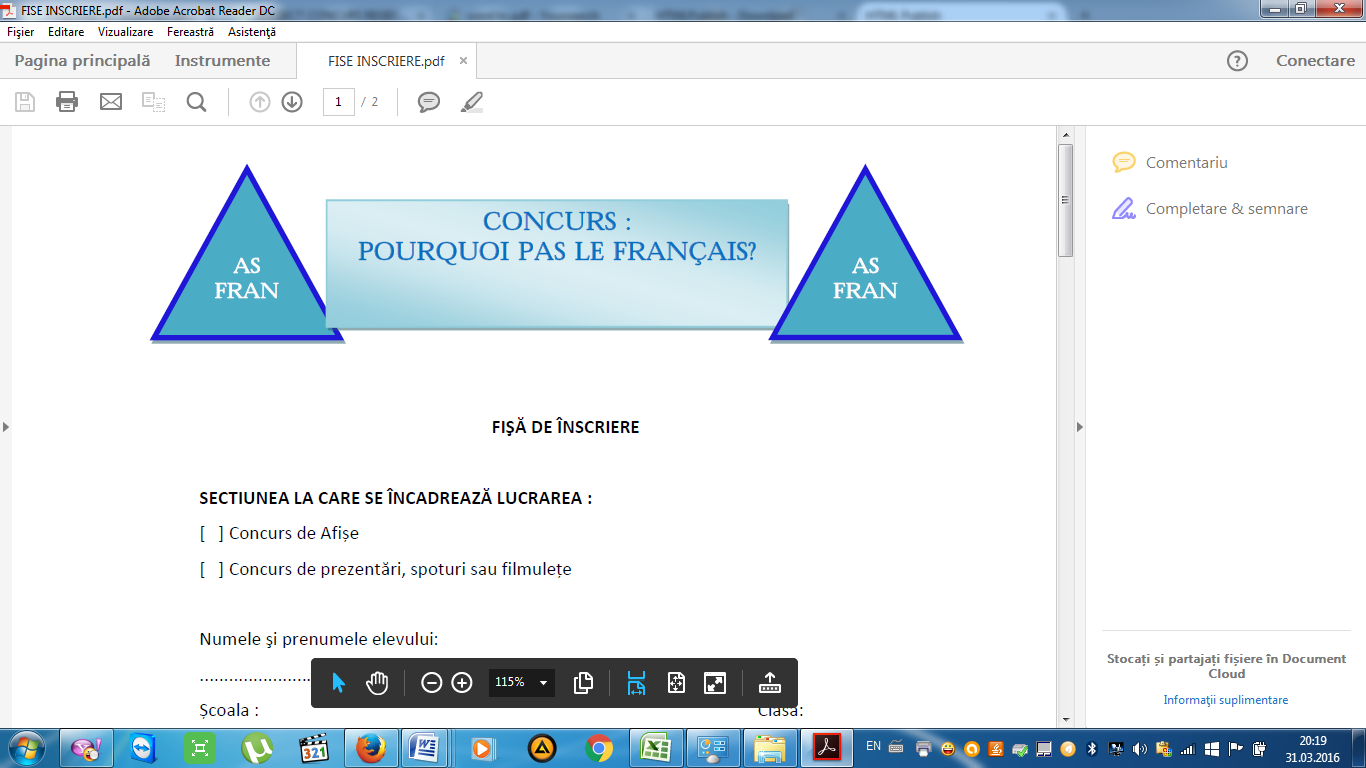 FIŞĂ DE ÎNSCRIERE SECTIUNEA LA CARE SE ÎNCADREAZĂ LUCRAREA : [   ] Concurs de Afișe [   ] Concurs de prezentări, spoturi sau filmulețeNumele şi prenumele elevului:.........................................................................Școala : 					 			Clasa: ...........................................................................................................................................Localitatea : 								Județul :...........................................................................................................................................Numele şi prenumele prof. îndrumător:...........................................................................................................................................Adresa de corespondenţă a profesorului:...........................................................................................................................................	...........................................................................................................................................Telefon fix/mobil:...........................................................................................................................................E-mail  :...........................................................................................................................................Afișele expediate pentru concurs nu vor fi returnate. Organizatorii pot folosi aceste afișe pentru alte publicaţii, expoziții şi evenimente de promovare a limbii franceze. În cazul reproducerii totale a afişului se va menţiona de fiecare dată numele autorilor.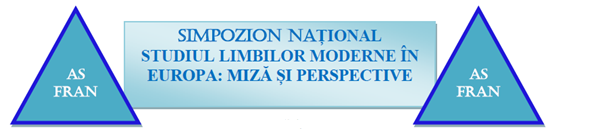 FIŞĂ DE ÎNSCRIERE SIMPOZION (cadre didactice şi studenţi)Numele şi prenumele: Şcoala : ..............................................................................Localitatea :					Judeţul : Specialitatea :Adresa de corespondenţă :Telefon fix/mobil:				e-mail  :Titlul lucrării : .......................................................................................................................................................................................................................................................................................Secţiunea la care se încadrează lucrarea:[   ] I : Metode şi tehnici atractive în predarea limbilor moderne [   ] II: Parteneriate şi proiecte internaţionale, naţionale şi locale în sprijinul limbilor moderneModul de participare :[   ] prin participare directă                                            [   ] prin trimiterea lucrăriiNumărul de autori pe lucrare : [   ] 1autor		[   ] 2 autoriDoresc publicarea lucrării :  [   ] da       [   ] nuMijloace de care aveţi nevoie pentru prezentare (în cazul participării directe)  :  [   ] flip-chart,	[   ] calculator,		[   ] videoproiector, 		[  ] cd-playerÎntreaga responsabilitate cu privire la conţinutul şi originalitatea lucrării prezentate le revine autorilor. Instituţia coordonatoare:ŞC. GIMN. ION MINULESCUStr. Exercițiu Nr.206, Piteşti,110110, ArgeşTel./Fax:  0248 251 452E-mail: scoala_2pitesti@yahoo.com Nr. …………../……………….Instituţia parteneră:......................................................................Adresa:  .......................................................Tel. /Fax: E-mail: Nr. …………../……………….Şcoala Gimnazială „Ion Minulescu”, PiteştiDirector, Prof. Maria Cătălina DUMITRAȘCU.......……………………………..……………………….………….. Director, Prof. ….................………….…………... 